ANEJO ADocumentos y/o Certificaciones Mínimas Requeridas para Evaluar las PropuestasCertificado de Existencia Corporativa (Certificación de Incorporación) o en su defecto, Certificado de Autorización para hacer Negocios en Puerto Rico y copia de sello corporativo. Certificación de “Good Standing” actualizado del Departamento de Estado (ir., de radicación de informes corporativos anuales) ANEJO BACUERDOS Y COMPROMISOS DE LOS PROPONENTESDEPARTAMENTO DE SALUDGOBIERNO DE PUERTO RICOEntiendo que la notificación de aprobación de esta propuesta no es una autorización de parte del Departamento de Salud para comenzar a ofrecer servicios bajo la misma, sin la mediación de un contrato firmado por ambas partes. Entiendo que cualquier información falsa aquí provista significará el rechazo de mi propuesta y/o terminación de mi participación en el proyecto, aun así, si este hecho se descubre posterior a la fecha de aprobación de mi propuesta, o la firma del contrato.Garantizo que no existe conflicto de intereses entre mi persona, o miembro de mi entidad, y el Departamento de Salud o sus empleados.Entiendo que como proponente asumiré todos los costos de la preparación de esta solicitud de fondos.Entiendo y acepto que, de no entregar los documentos requeridos en el término señalados, el Departamento de Salud podrá suspender el proceso de firma de contrato y reprogramar los fondos.   Certifico, que toda la información aquí provista es correcta, y que soy el proponente, o la persona autorizada a representarle.___________________________		               _________________________     Nombre en letra de molde                                       		Fecha ___________________________     		FirmaANEJO CCertificado RUP y/o RUL(Sera provista por el proponente)ANEJO DPENDING LITIGATION AND NO-BANKRUPTCYSWORN STATEMENTI, ____________________________, of legal age, of marital status (married/single), and a resident of ______________, have been designated as the authorized representative of ____________________. In such regard, I hereby certify that:__________The company or any representative are not bankrupt, nor has suspended business activities due to any analogous situation arising from a similar procedure under national laws and regulations.The company is not under any bankruptcy litigation.In (add municipality), Puerto Rico this ___ day of _________ of _______.Affidavit No. __________Subscribed and sworn to before me in the city of _____________________, _____, this ______ day of _______________, 2021, by _______________________________ of legal age, _____________ (civil status), __________________________ (occupation) and resident of ____________________, ______, in his/her capacity as ____________________________________ of Proposer, who I personally known or have identified by his/her ______________________________. ANEJO ENON-COLLUSIVE AFFIDAVITCommonwealth or Puerto Rico _______________________________________, being first duly sworn, deposes says: That he is ___________________________________________________                                 (An individual, a partner of a partnership or an officer of a corporation, etc.)of the party making the foregoing proposal or bid, that such proposal or bid is genuine and not collusive or sham; that said bidder has not collude, conspired, connived or agreed, directly or indirectly, with any bidder, or person, to put in a sham bid or to refrain from bidding; that he has not in any manner, directly or indirectly, sought by agreement or collusion, or communication, or conference, with any person, or fix the price of affiant or of any other bidder, or to fix any overhead, profit or cost element of said bid price, or of that of any bidder, or to secure any advantage against the ______________________________________           (Name of Owner)proposed contract: and that all statements in said proposal or bid are true. In the City of _________, Puerto Rico, this ___________________________ day of _________________________, 2023.____________________________________ Name of Bidder ____________________________________ Signature of Bidder’s RepresentativeAFFIDAVIT NUMBER _____________________________ Sworn and subscribed to before me in the place and date above stated by ______________________________________________ of legal age an personally known to me.(NOTARIAL SEAL)______________________________________NOTARY PUBLIC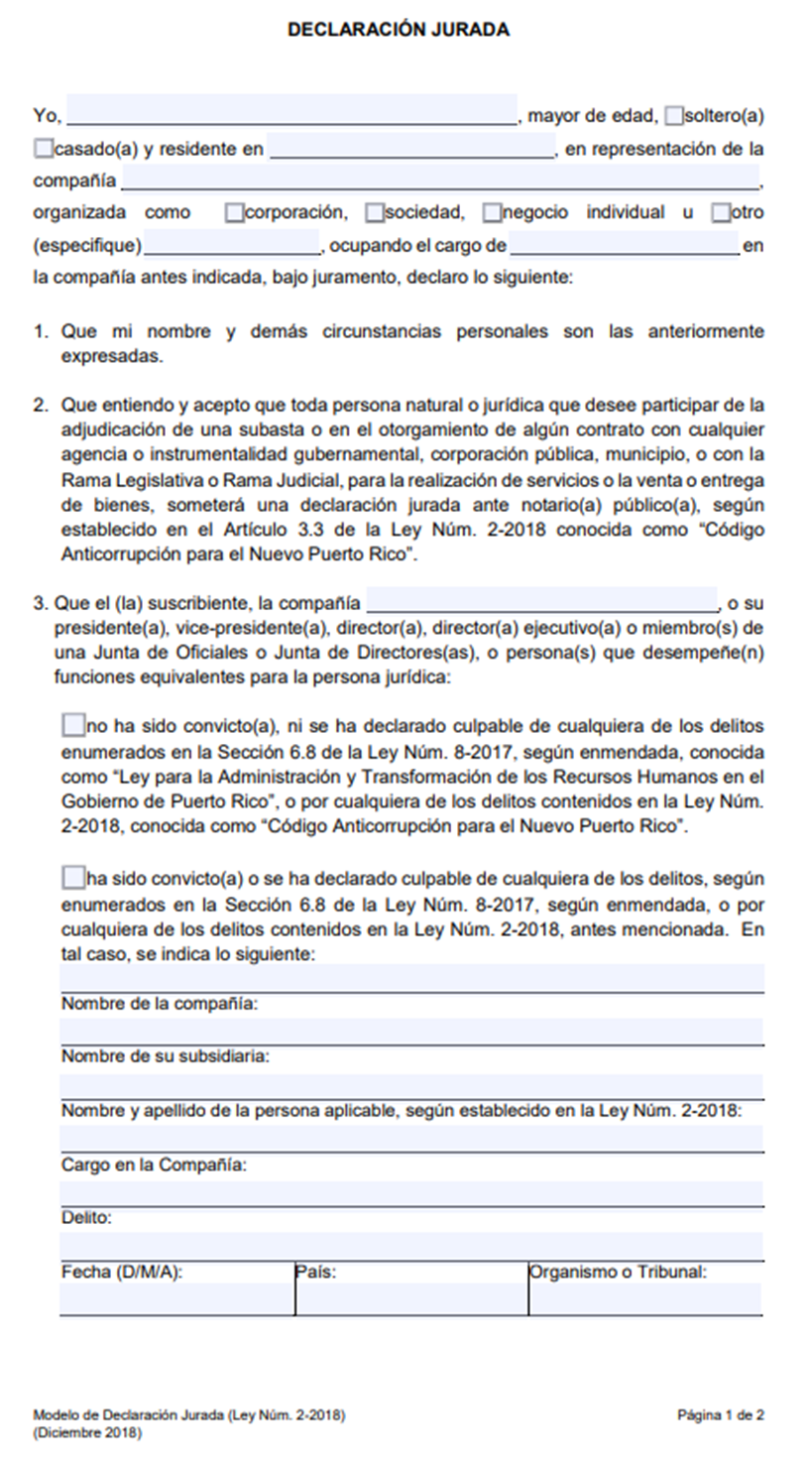 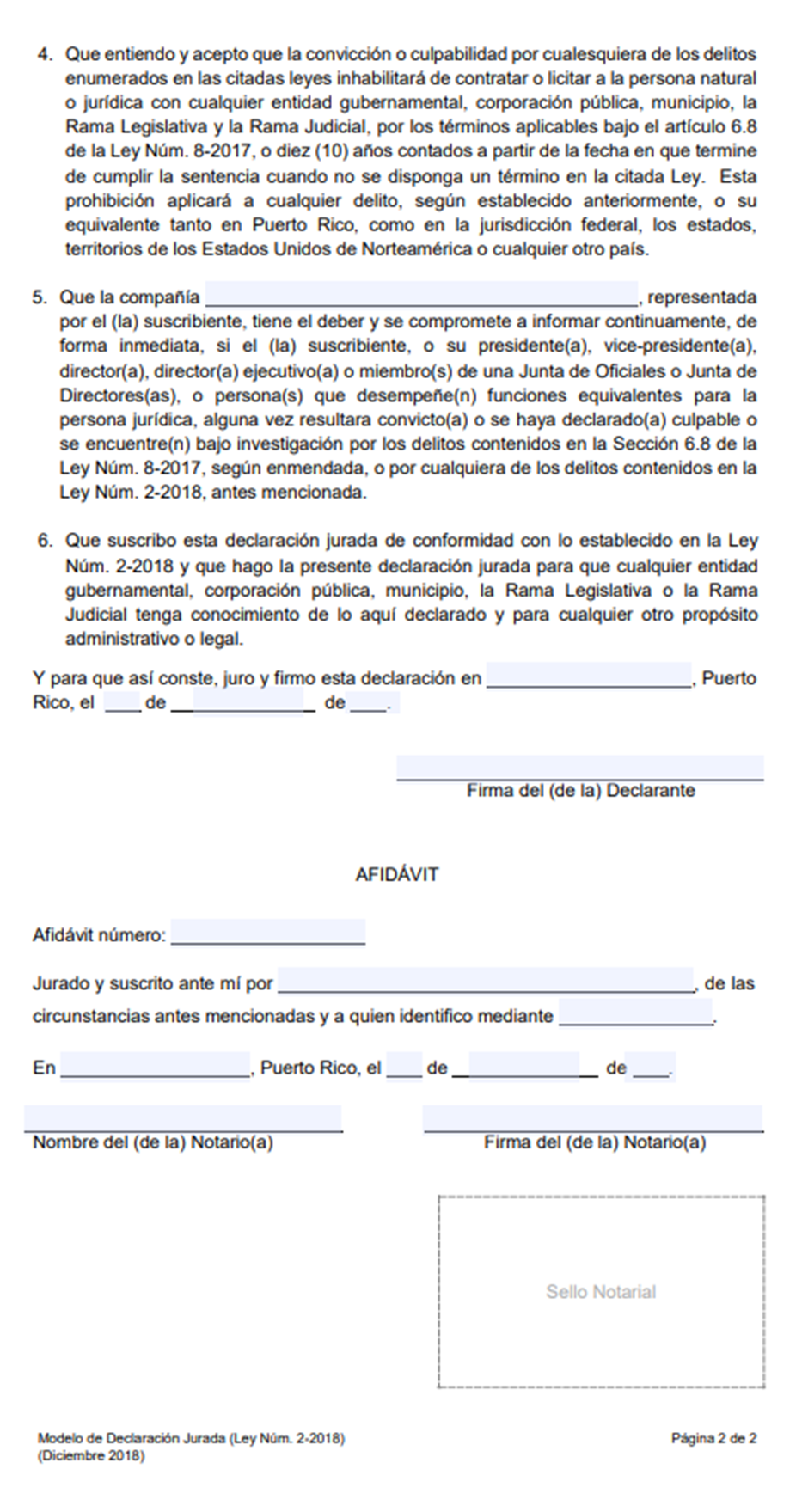 (Name of Firm)By:(Signature of Proponent)(Printed Name of Proponent)(Position)Public Notary